留学材料提供说明：第一部分材料：请提供目前拿到的offer，条件录取offer等同。全部上传为邮件附件在要去留学的offer（在你的收到的offer中选最可能去的一所）右上角标注以下信息：顺序如下           学号   姓名    专业   班级  联系电话父母亲（一方）姓名   联系电话同时还需写这句话在材料右下角：承诺该材料为本人提供，情况属实。 签名  日期   签好后请拍照或扫描上传附件所有材料（所有收到的offer，确定去的offer）发送电子版至1004621723@qq.com，邮件标题务必写明姓名班级，留学。第二部分材料：请登录校就业系统，路径：校官网，就业，学生登录。在就业信息部分按照要求提交你的留学升学信息。填写内容与第一部分提交的手写承诺的内容一致。以下是填报指南：https://job.bnuz.edu.cn/unijob/index.php/web/Index/index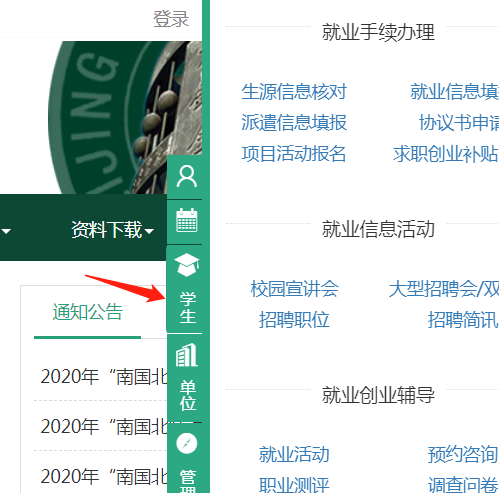 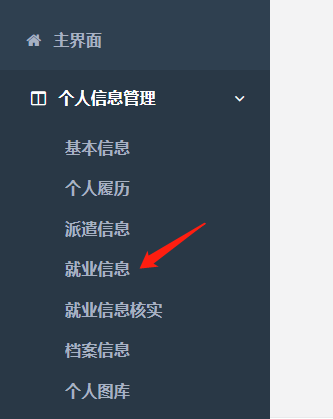 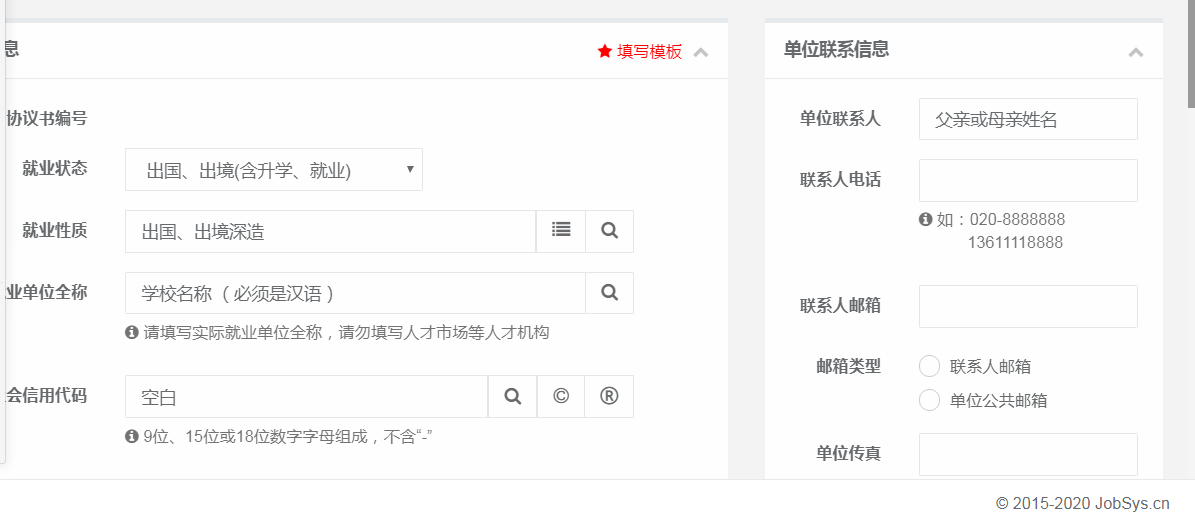 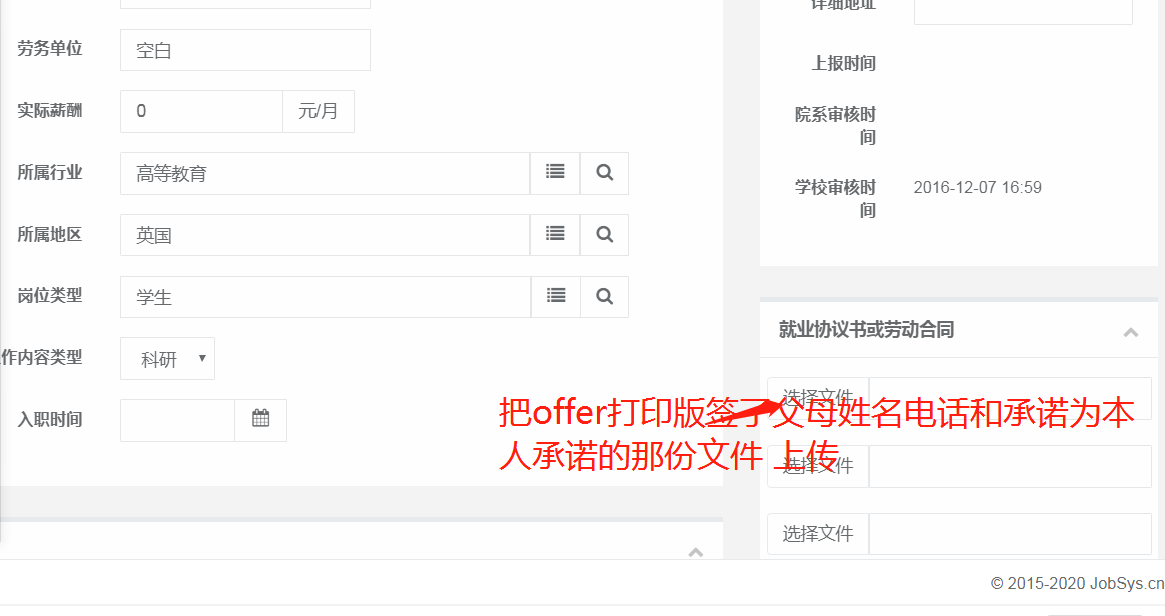 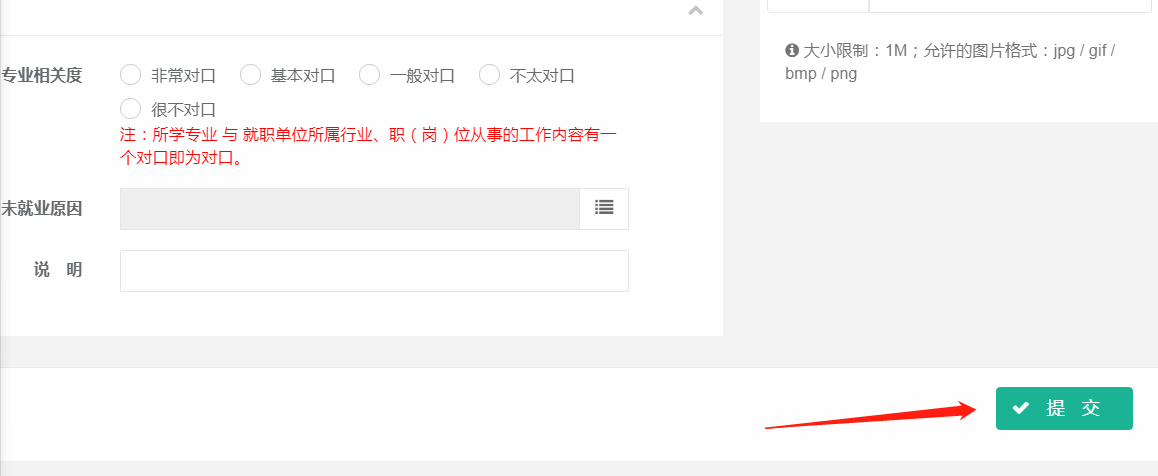 